Universität Würzburg 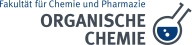 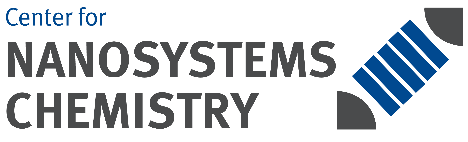 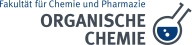 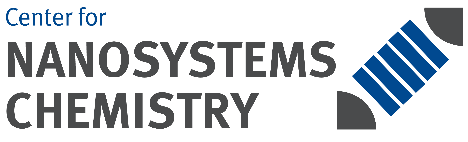 Bearbeitungsstand: 03/17Arbeitsbereich: Labor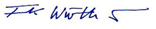 02.05.2017AnwendungsbereichAnwendungsbereichDiese Betriebsanweisung gilt für die Vernichtung von Trocknungsmitteln und Resten,die bei Berührung mit Wasser oder feuchter Luft Gase entwickeln. Beispiele: Alkalimetalle, -amide, -hydride, Erdalkalihydride, LithiumaluminiumhydridGefahren für Mensch und UmweltGefahren für Mensch und Umwelt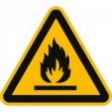 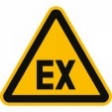 Nicht mit halogenhaltigen Kohlenwasserstoffen in Kontakt bringen, da explosionsartig eine Reaktion eintreten kann. Mit allen aciden (die Protonen abgeben können) Verbindungen sind heftige Reaktionen möglich. Einwirkung der Hydride auf die (feuchte) Haut bzw. Schleimhaut führt zu Reizungen oder Verätzungen. Augenkontakt durch Spritzer oder Partikel führt wie bei Laugen zu schweren Reizerscheinungen, Trübung der Hornhaut. Bei unsachgemäßem Arbeiten sind Explosionen oder Feuer durch freiwerdenden Wasserstoff möglich.Schutzmaßnahmen und VerhaltensregelnSchutzmaßnahmen und Verhaltensregeln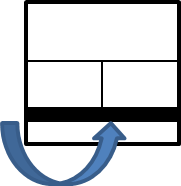 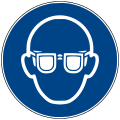 Die Vernichtung von Trocknungsmitteln grundsätzlich im Abzug durchführen. Hierbei unbedingt Frontschieber geschlossen halten. Abzug vor Beginn der Vernichtung des Trockenmittels komplett leerräumen. Insbesondere dürfen sich keine brennbaren Substanzen (insbesondere Abfallbehälter) mehr im Abzug befinden.Schutzbrille mit Seitenschutz und oberer Augenraumabdeckung tragen gegebenenfalls Vollgesichtsschutz tragen.Je nach Reaktivität des Trockenmittels Isopropanol oder Ethanol zugeben, bis sich kein Wasserstoff mehr entwickelt. Nach geraumer Zeit umschwenken und vorsichtig Wasser zugeben bis keine Wasserstoffentwicklung mehr feststellbar ist. Anschließend neutralisieren und entsorgen.Verhalten im GefahrfallVerhalten im GefahrfallIm Brandfall keinesfalls mit Wasser löschen, sondern Pulver- oder CO2-Löscher verwendenVerhalten bei Unfällen, Erste HilfeVerhalten bei Unfällen, Erste Hilfe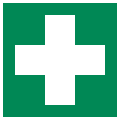 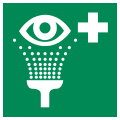 Nach Einatmen: Frischluft zuführen, Atemwege freihalten. Nach Hautkontakt: Sofort mit viel Wasser abwaschen. Nach Augenkontakt: Augen ausreichend (mindestens 10 Minuten) bei geöffneter Lidspalte unter fließendem Wasser spülen, Augenarzt aufsuchen.Bei Verbrennung: Kleidung im Bereich der Verbrennung, soweit möglich, entfernen, Brandwunden bis zum Eintreffen des Arztes mit sterilem Verbandsmaterial abdecken.Notruf: 112                Ersthelfer:  Dr. Matthias StolteSachgerechte EntsorgungWie oben unter Schutzmaßnahmen beschrieben deaktivieren, anschließend, soweit organische Bestandteile enthalten sind, in die halogenfreien Lösungsmittelabfälle geben.                  …………………………….                 Datum             ……………………………………….             Unterschrift Verantwortlicher